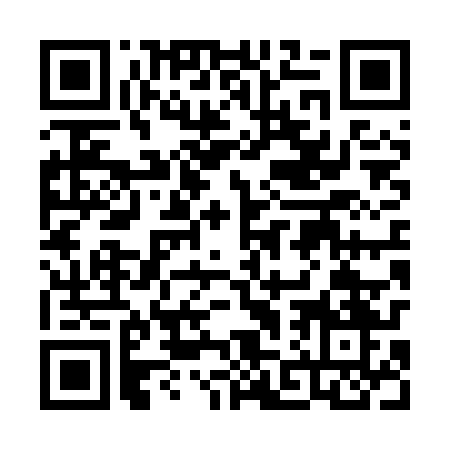 Ramadan times for Przerosl Mala, PolandMon 11 Mar 2024 - Wed 10 Apr 2024High Latitude Method: Angle Based RulePrayer Calculation Method: Muslim World LeagueAsar Calculation Method: HanafiPrayer times provided by https://www.salahtimes.comDateDayFajrSuhurSunriseDhuhrAsrIftarMaghribIsha11Mon3:543:545:5311:393:275:265:267:1912Tue3:513:515:5111:393:295:285:287:2113Wed3:493:495:4811:393:315:305:307:2314Thu3:463:465:4611:383:325:325:327:2515Fri3:433:435:4311:383:345:345:347:2716Sat3:403:405:4111:383:355:365:367:2917Sun3:373:375:3811:383:375:385:387:3118Mon3:353:355:3611:373:385:405:407:3419Tue3:323:325:3311:373:405:425:427:3620Wed3:293:295:3111:373:415:435:437:3821Thu3:263:265:2811:363:435:455:457:4022Fri3:233:235:2611:363:445:475:477:4323Sat3:203:205:2311:363:465:495:497:4524Sun3:173:175:2111:353:475:515:517:4725Mon3:143:145:1811:353:495:535:537:5026Tue3:113:115:1611:353:505:555:557:5227Wed3:083:085:1311:353:525:575:577:5428Thu3:053:055:1111:343:535:595:597:5729Fri3:023:025:0811:343:556:016:017:5930Sat2:592:595:0611:343:566:026:028:0231Sun3:563:566:0312:334:577:047:049:041Mon3:523:526:0112:334:597:067:069:072Tue3:493:495:5912:335:007:087:089:093Wed3:463:465:5612:325:027:107:109:124Thu3:433:435:5412:325:037:127:129:145Fri3:393:395:5112:325:047:147:149:176Sat3:363:365:4912:325:067:167:169:207Sun3:333:335:4612:315:077:177:179:228Mon3:293:295:4412:315:087:197:199:259Tue3:263:265:4112:315:107:217:219:2810Wed3:223:225:3912:305:117:237:239:31